Concurrentie analyse Sam Spijkers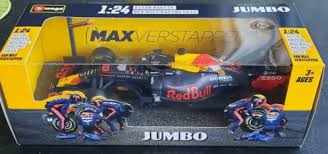 Kosten: 15 centPluspunten: product zichtbaar,Aantrekkelijke uitstralingMinpunten: vrij drukke omhulsel die De aandacht van de auto weghaalt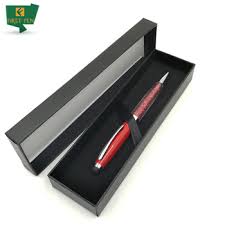 Kosten: 40 centPluspunten: goede bescherming, Luxe uitstraling.Minpunten: dure verpakking, saaie vorming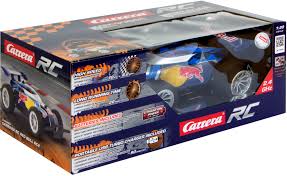 Kosten: 20 centPluspunten: product is zichtbaar, Goedkoop, aantrekkelijk.Minpunten: drukke verpakking, Plastic is slapjes.Kosten: 10 cent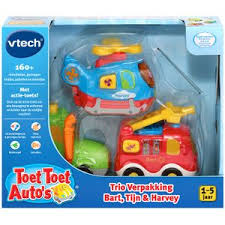 Pluspunten: product zit stevig vast, Product zichtbaar, aantrekkelijke kleurenMinpunten: veel tekst op verpakking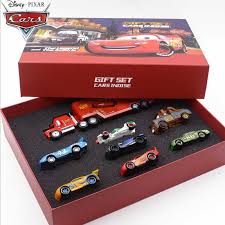 Kosten: 40 centPluspunten: mooie uitstraling, product zit stevig vast,Minpunten: duur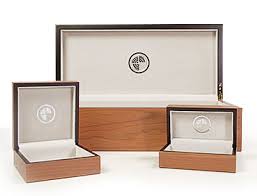 Kosten: 80 centPluspunten: heel stevig, heel luxe uitstralingGoede beschermingMinpunten: dure materialen, Harde scherpen hoeken